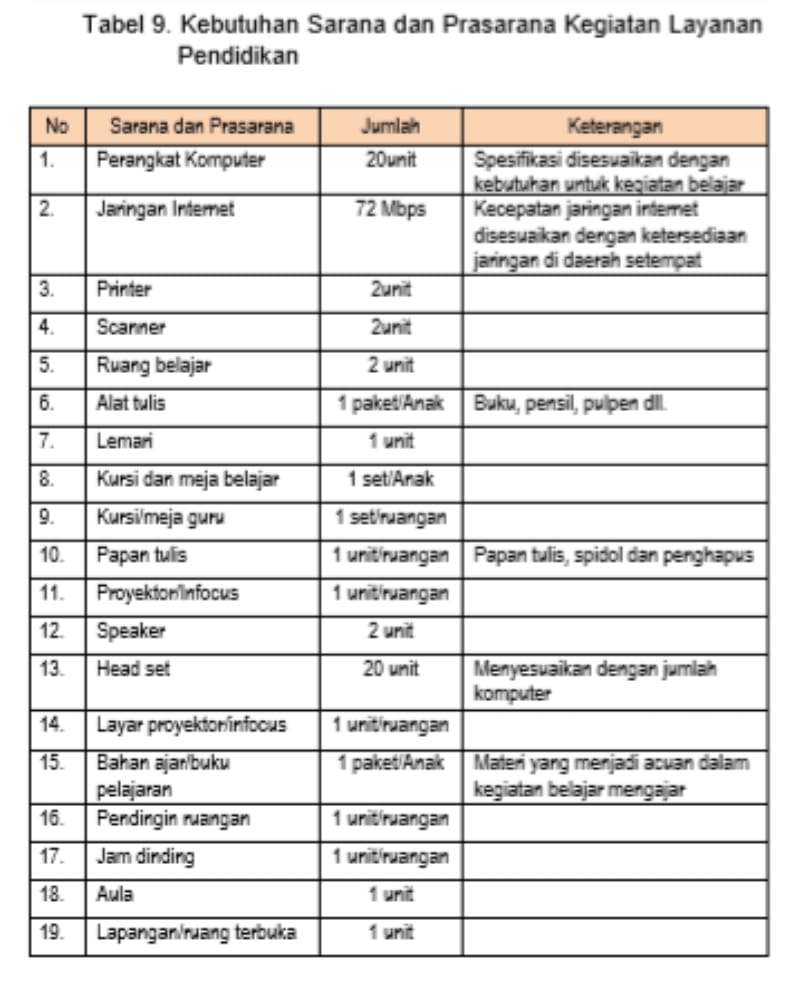 Penjelasan :Kebutuhan sarana dan prasarana kegiatan layanan anak untuk pendidikan disediakan untuk setiap tingkatan pendidikan sebagai berikut :Komputer sebanyak 20 unit yang digunakan sebagai sarana belajar mengajar dengan menggunakan aplikasi dan digunakan secara bergantian.Jaringan internet dengan kekuatan 72 mbps disediakan untuk menunjang kegiatan belajar mengajar dan mendukung kegiatan pendidikan.Printer sebanyak 2 unit yang digunakan sebagai alat untuk mencetak data pada kegiatan pendidikan.Scanner sebanyak 2 unit untuk digunakan untuk memindai data.Ruangan belajar yang digunakan sebagai tempat kegiatan belajar mengajar sebanyak 2 unit yang disediakan untuk setiap angkatan.Alat tulis satu set per anak yan gterdiri dari buku tulis, pulpen, pensil, penghapus dan tas yang digunakan untuk kegiatan belajar mengajar.Lemari tempat menyimpan arsip, buku dan perlengkapan belajar sebanyak 2 unit yang disimpan di ruang belajar.Kursi dan meja belajar disediakan disetiap ruang belajar sebanyak 20 unit untuk anak peserta didik.Kursi dan meja guru sebanyak satu unit per ruang belajar untuk tempat guru.Papan tulis sebanyak satu set pada setiap ruang belajar yang terdiri dari papan tulis, spidol dan penghapus.Speaker sebanyak 2 unit digunakan untuk mendukung proses belajar.Head set sebanyak 20 unit atau disesuaikan dengan jumlah computer dan digunakan untuk mendukung proses belajar dengan computer.Proyektor/infocus satu unit digunakan untuk menunjang proses pembelajaran.Bahan ajar/buku pelajaran masing-masing satu paket untuk setiap anak terdiri dari buku pelajaran atau bahan ajar digunakan untuk panduan belajar anak.Pendingin ruangan disediakan di setiap ruangan belajar agar kegiatan pembelajaran berlangsung nyaman.Jam dinding sebanyak satu unit di setiap ruangan belajar.Aula minimal satu unit digunakan untuk kegiatan pendidikan karakter dan pendidikan jasmani.Lapangan/ruang terbuka digunakan untuk kegiatan pendidikan karakter yang perlu dilakukan di luar ruangan dan pendidikan jasmani.